DELIBERAÇÃO PLENÁRIA DPOBR Nº 0096-07/2019Aprova a reestruturação organizacional do CAU/BR, e dá outras providências.O PLENÁRIO DO CONSELHO DE ARQUITETURA E URBANISMO DO BRASIL - CAU/BR no exercício das competências e prerrogativas de que tratam os artigos 2°, 4° e 30 do Regimento Interno do CAU/BR, reunido ordinariamente em Brasília/DF nos dias 21 e 22 de novembro de 2019, após análise do assunto em epígrafe, eConsiderando a Deliberação Plenária CAU/BR n° 22, de 6 de setembro de 2013, que aprova o Quadro de Pessoal do Conselho de Arquitetura e Urbanismo do Brasil (CAU/BR) e dá outras providências, alterada pelas Deliberações Plenárias CAU/BR n° 38, DPABR n° 0014-01/2015, DPOBR n° 0070-09/2017, DPOBR Nº 0073-09/2017 e DPOBR Nº 0087-01/2019;Considerando o art. 7° do Regimento Interno do CAU/BR, aprovado pela Resolução CAU/BR n° 139, de 28 de abril de 2017, o qual estabelece que o CAU/BR será estruturado em unidades organizacionais responsáveis pelos serviços administrativos, financeiros, técnicos, jurídicos e de comunicação, em forma de organograma constante em seu anexo;Considerando a necessidade de reestruturação organizacional do CAU/BR;Considerando a Deliberação Plenária DPOBR n° 0090-01/2019, a qual criou a Comissão Temporária para Estudo do novo Organograma do CAU/BR; eConsiderando o Relatório Conclusivo elaborado pela Comissão Temporária (Anexo II), recomendando a reestruturação organizacional do CAU/BR.DELIBEROU:Aprovar a proposta de reestruturação organizacional apresentada pelo Comissão Temporária para Estudo do novo Organograma do CAU/BR, demonstrada no Anexo I desta deliberação, por meio da alteração do Anexo do Regimento Interno do CAU/BR;Condicionar a ocupação dos cargos criados à existência de disponibilidade financeira, auferida preferencialmente nos períodos propostos no Relatório Conclusivo da Comissão Temporária; Revogar as disposições referentes ao organograma do CAU/BR anteriores a esta Deliberação que tratarem de temas não contemplados na proposta de organograma anexa; e Encaminhar esta deliberação para publicação no sítio eletrônico do CAU/BR.Esta deliberação entra em vigor na data de sua publicação.Brasília-DF, 21 de novembro de 2019.Luciano GuimarãesPresidente do CAU/BR96ª REUNIÃO PLENÁRIA ORDINÁRIA DO CAU/BRFolha de VotaçãoANEXO I ORGANOGRAMA DO CAU/BR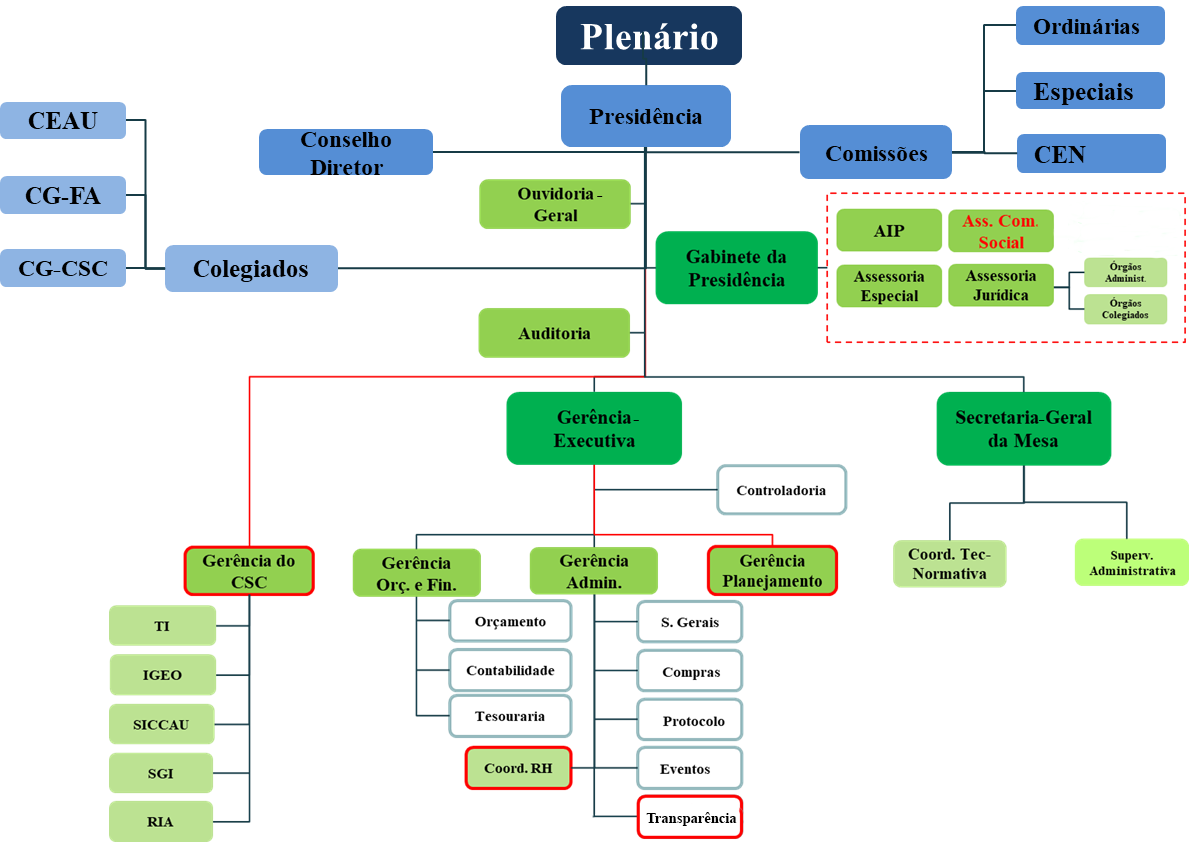 EMPREGOS NOS SETORES DO CAU/BRPROCESSOINTERESSADOCAU/BRASSUNTOREESTRUTURAÇÃO ORGANIZACIONAL DO CAU/BRUFConselheiroVotaçãoVotaçãoVotaçãoVotaçãoUFConselheiroSimNãoAbst.AusênciaACAlfredo Renato Pena BranaXALJosemée Gomes de LimaXAMClaudemir José AndradeXAPHumberto Mauro Andrade CruzXBAGuivaldo D’Alexandria Baptista  XCEAntônio Luciano de Lima Guimarães----DFRaul Wanderley GradimXESEduardo Pasquinelli RocioXGOMaria Eliana Jubé RibeiroXMAEmerson do Nascimento FragaXMGJosé Antonio Assis de GodoyXMSOsvaldo Abrão de SouzaXMTLuciano Narezi de BritoXPAAlice da Silva Rodrigues RosaXPBCristina Evelise Vieira AlexandreXPERoberto Salomão do Amaral e MeloXPIJosé Gerardo da Fonseca Soares  XPRJeferson Dantas NavolarXRJCarlos Fernando de Souza Leão AndradeXRNPatrícia Silva Luz de Macedo   XRORoseana de Almeida VasconcelosXRRNikson Dias de OliveiraXRSEdnezer Rodrigues FloresXSCRicardo Martins da FonsecaXSEFernando Márcio de OliveiraXSPNádia SomekhXTOMatozalém Sousa SantanaXIESAndrea Lúcia Vilella ArrudaXHistórico da votação:Reunião Plenária Ordinária Nº 096/2019                     Data: 21/11/2019                                                                                                                                                                                                                         Matéria em votação: 5.7. Projeto de Deliberação Plenária que aprova relatório da CTO-CAU/BR sobre reestruturação organizacional do CAU/BR. Resultado da votação: Sim (20)    Não (0)    Abstenções (07)   Ausências (0)   Total (27) Ocorrências: Secretário:                                    Condutor dos trabalhos (Presidente):Histórico da votação:Reunião Plenária Ordinária Nº 096/2019                     Data: 21/11/2019                                                                                                                                                                                                                         Matéria em votação: 5.7. Projeto de Deliberação Plenária que aprova relatório da CTO-CAU/BR sobre reestruturação organizacional do CAU/BR. Resultado da votação: Sim (20)    Não (0)    Abstenções (07)   Ausências (0)   Total (27) Ocorrências: Secretário:                                    Condutor dos trabalhos (Presidente):Histórico da votação:Reunião Plenária Ordinária Nº 096/2019                     Data: 21/11/2019                                                                                                                                                                                                                         Matéria em votação: 5.7. Projeto de Deliberação Plenária que aprova relatório da CTO-CAU/BR sobre reestruturação organizacional do CAU/BR. Resultado da votação: Sim (20)    Não (0)    Abstenções (07)   Ausências (0)   Total (27) Ocorrências: Secretário:                                    Condutor dos trabalhos (Presidente):Histórico da votação:Reunião Plenária Ordinária Nº 096/2019                     Data: 21/11/2019                                                                                                                                                                                                                         Matéria em votação: 5.7. Projeto de Deliberação Plenária que aprova relatório da CTO-CAU/BR sobre reestruturação organizacional do CAU/BR. Resultado da votação: Sim (20)    Não (0)    Abstenções (07)   Ausências (0)   Total (27) Ocorrências: Secretário:                                    Condutor dos trabalhos (Presidente):Histórico da votação:Reunião Plenária Ordinária Nº 096/2019                     Data: 21/11/2019                                                                                                                                                                                                                         Matéria em votação: 5.7. Projeto de Deliberação Plenária que aprova relatório da CTO-CAU/BR sobre reestruturação organizacional do CAU/BR. Resultado da votação: Sim (20)    Não (0)    Abstenções (07)   Ausências (0)   Total (27) Ocorrências: Secretário:                                    Condutor dos trabalhos (Presidente):Histórico da votação:Reunião Plenária Ordinária Nº 096/2019                     Data: 21/11/2019                                                                                                                                                                                                                         Matéria em votação: 5.7. Projeto de Deliberação Plenária que aprova relatório da CTO-CAU/BR sobre reestruturação organizacional do CAU/BR. Resultado da votação: Sim (20)    Não (0)    Abstenções (07)   Ausências (0)   Total (27) Ocorrências: Secretário:                                    Condutor dos trabalhos (Presidente):OUVIDORIA-GERALOuvidor-GeralOUVIDORIA-GERALArquiteto e UrbanistaOUVIDORIA-GERALAssistente AdministrativoGABINETE DA PRESIDÊNCIAChefe de Gabinete da PresidênciaGABINETE DA PRESIDÊNCIAAnalista TécnicoGABINETE DA PRESIDÊNCIAAnalista TécnicoGABINETE DA PRESIDÊNCIAAssistente AdministrativoAUDITORIAChefe de AuditoriaAUDITORIAAnalista Técnico AUDITORIAAssistente Administrativo ASSESSORIA DE RELAÇÕES INSTITUCIONAIS E PARLAMENTARESAssessor-Chefe da Assessoria de Relações Institucionais e ParlamentaresASSESSORIA DE RELAÇÕES INSTITUCIONAIS E PARLAMENTARESAnalista TécnicoASSESSORIA DE RELAÇÕES INSTITUCIONAIS E PARLAMENTARESArquiteto e UrbanistaASSESSORIA DE RELAÇÕES INSTITUCIONAIS E PARLAMENTARESAnalista TécnicoASSESSORIA DE RELAÇÕES INSTITUCIONAIS E PARLAMENTARESAssistente AdministrativoASSESSORIA DE COMUNICAÇÃO SOCIALAssessor-Chefe da Assessoria de Comunicação SocialASSESSORIA DE COMUNICAÇÃO SOCIALAssessor de ImprensaASSESSORIA DE COMUNICAÇÃO SOCIALAnalista TécnicoASSESSORIA DE COMUNICAÇÃO SOCIALJornalistaASSESSORIA ESPECIAL DA PRESIDÊNCIAAssessor Especial da PresidênciaASSESSORIA JURÍDICAAssessor-Chefe da Assessoria JurídicaASSESSORIA JURÍDICAAssistente AdministrativoASSESSORIA JURÍDICAAdvogadoASSESSORIA JURÍDICAAdvogadoASSESSORIA JURÍDICAAdvogadoASSESSORIA JURÍDICAAssistente AdministrativoASSESSORIA JURÍDICACoordenadoria de Atendimento aos Órgãos ColegiadosASSESSORIA JURÍDICACoordenador de Atendimento aos Órgãos ColegiadosASSESSORIA JURÍDICAAdvogadoASSESSORIA JURÍDICACoordenadoria de Atendimento aos Órgãos AdministrativosASSESSORIA JURÍDICACoordenador de Atendimento aos Órgãos AdministrativosASSESSORIA JURÍDICAAdvogadoGERÊNCIA-EXECUTIVAGerente-ExecutivoGERÊNCIA-EXECUTIVAAnalista TécnicoGERÊNCIA-EXECUTIVANúcleo de ControladoriaGERÊNCIA-EXECUTIVAAnalista Técnico GERÊNCIA-EXECUTIVAAnalista Técnico GERÊNCIA-EXECUTIVAAssistente AdministrativoGERÊNCIA DE ORÇAMENTO E FINANÇASGerente de Orçamento e FinançasGERÊNCIA DE ORÇAMENTO E FINANÇASNúcleo de OrçamentoGERÊNCIA DE ORÇAMENTO E FINANÇASAnalista TécnicoGERÊNCIA DE ORÇAMENTO E FINANÇASAssistente AdministrativoGERÊNCIA DE ORÇAMENTO E FINANÇASAssistente AdministrativoGERÊNCIA DE ORÇAMENTO E FINANÇASNúcleo de ContabilidadeGERÊNCIA DE ORÇAMENTO E FINANÇASContadorGERÊNCIA DE ORÇAMENTO E FINANÇASTécnico EspecializadoGERÊNCIA DE ORÇAMENTO E FINANÇASNúcleo de TesourariaGERÊNCIA DE ORÇAMENTO E FINANÇASTesoureiroGERÊNCIA DE ORÇAMENTO E FINANÇASAssistente AdministrativoGERÊNCIA ADMINISTRATIVAGerente AdministrativoGERÊNCIA ADMINISTRATIVANúcleo de Serviços GeraisGERÊNCIA ADMINISTRATIVAAssistente AdministrativoGERÊNCIA ADMINISTRATIVAAssistente AdministrativoGERÊNCIA ADMINISTRATIVAAssistente de TIGERÊNCIA ADMINISTRATIVANúcleo de Compras e LicitaçõesGERÊNCIA ADMINISTRATIVAAnalista TécnicoGERÊNCIA ADMINISTRATIVAAssistente AdministrativoGERÊNCIA ADMINISTRATIVAAssistente AdministrativoGERÊNCIA ADMINISTRATIVANúcleo de Eventos e ViagensGERÊNCIA ADMINISTRATIVAAnalista TécnicoGERÊNCIA ADMINISTRATIVAAssistente AdministrativoGERÊNCIA ADMINISTRATIVAAssistente AdministrativoGERÊNCIA ADMINISTRATIVANúcleo de Gestão DocumentalGERÊNCIA ADMINISTRATIVAAnalista TécnicoGERÊNCIA ADMINISTRATIVAAssistente AdministrativoGERÊNCIA ADMINISTRATIVANúcleo de Recursos HumanosGERÊNCIA ADMINISTRATIVACoordenador de Recursos HumanosGERÊNCIA ADMINISTRATIVAAnalista TécnicoGERÊNCIA ADMINISTRATIVAAssistente AdministrativoGERÊNCIA ADMINISTRATIVAAssistente AdministrativoGERÊNCIA ADMINISTRATIVANúcleo de Transparência e InformaçãoGERÊNCIA ADMINISTRATIVAJornalista GERÊNCIA DE PLANEJAMENTO E GESTÃO ESTRATÉGICAGerente de Planejamento e Gestão EstratégicaGERÊNCIA DE PLANEJAMENTO E GESTÃO ESTRATÉGICAAnalista Técnico  GERÊNCIA DE PLANEJAMENTO E GESTÃO ESTRATÉGICAAnalista Técnico  GERÊNCIA DE PLANEJAMENTO E GESTÃO ESTRATÉGICAAnalista Técnico  GERÊNCIA DE PLANEJAMENTO E GESTÃO ESTRATÉGICAAssistente AdministrativoSECRETARIA-GERAL DA MESASecretário-Geral da MesaSECRETARIA-GERAL DA MESACoordenadoria Técnico-NormativaSECRETARIA-GERAL DA MESACoordenador Técnico-NormativoSECRETARIA-GERAL DA MESAAnalista Técnico SECRETARIA-GERAL DA MESAAnalista Técnico SECRETARIA-GERAL DA MESAArquiteto e Urbanista SECRETARIA-GERAL DA MESAArquiteto e Urbanista SECRETARIA-GERAL DA MESAArquiteto e Urbanista SECRETARIA-GERAL DA MESAArquiteto e Urbanista SECRETARIA-GERAL DA MESAArquiteto e UrbanistaSECRETARIA-GERAL DA MESAArquiteto e Urbanista SECRETARIA-GERAL DA MESAArquiteto e Urbanista SECRETARIA-GERAL DA MESASupervisão AdministrativaSECRETARIA-GERAL DA MESASupervisor AdministrativoSECRETARIA-GERAL DA MESAAssistente AdministrativoSECRETARIA-GERAL DA MESAAssistente AdministrativoSECRETARIA-GERAL DA MESAAssistente AdministrativoSECRETARIA-GERAL DA MESAAssistente AdministrativoSECRETARIA-GERAL DA MESAAssistente AdministrativoSECRETARIA-GERAL DA MESAAssistente AdministrativoGERÊNCIA DO CENTRO DE SERVIÇOS COMPARTILHADOSGerente do Centro de Serviços CompartilhadosGERÊNCIA DO CENTRO DE SERVIÇOS COMPARTILHADOSAnalista TécnicoGERÊNCIA DO CENTRO DE SERVIÇOS COMPARTILHADOSAssistente AdministrativoGERÊNCIA DO CENTRO DE SERVIÇOS COMPARTILHADOSCoordenadoria do SICCAUGERÊNCIA DO CENTRO DE SERVIÇOS COMPARTILHADOSCoordenador do SICCAUGERÊNCIA DO CENTRO DE SERVIÇOS COMPARTILHADOSArquiteto e UrbanistaGERÊNCIA DO CENTRO DE SERVIÇOS COMPARTILHADOSArquiteto e UrbanistaGERÊNCIA DO CENTRO DE SERVIÇOS COMPARTILHADOSArquiteto e UrbanistaGERÊNCIA DO CENTRO DE SERVIÇOS COMPARTILHADOSArquiteto e UrbanistaGERÊNCIA DO CENTRO DE SERVIÇOS COMPARTILHADOSAnalista TécnicoGERÊNCIA DO CENTRO DE SERVIÇOS COMPARTILHADOSAnalista TécnicoGERÊNCIA DO CENTRO DE SERVIÇOS COMPARTILHADOSAnalista TécnicoGERÊNCIA DO CENTRO DE SERVIÇOS COMPARTILHADOSCoordenadoria de TIGERÊNCIA DO CENTRO DE SERVIÇOS COMPARTILHADOSCoordenador de TIGERÊNCIA DO CENTRO DE SERVIÇOS COMPARTILHADOSAnalista de TIGERÊNCIA DO CENTRO DE SERVIÇOS COMPARTILHADOSAnalista de TIGERÊNCIA DO CENTRO DE SERVIÇOS COMPARTILHADOSAnalista de SistemasGERÊNCIA DO CENTRO DE SERVIÇOS COMPARTILHADOSAssistente de TIGERÊNCIA DO CENTRO DE SERVIÇOS COMPARTILHADOSCoordenadoria do IGEOGERÊNCIA DO CENTRO DE SERVIÇOS COMPARTILHADOSCoordenador do IGEOGERÊNCIA DO CENTRO DE SERVIÇOS COMPARTILHADOSAnalista TécnicoGERÊNCIA DO CENTRO DE SERVIÇOS COMPARTILHADOSAnalista TécnicoGERÊNCIA DO CENTRO DE SERVIÇOS COMPARTILHADOSAnalista de SistemasGERÊNCIA DO CENTRO DE SERVIÇOS COMPARTILHADOSCoordenadoria da RIAGERÊNCIA DO CENTRO DE SERVIÇOS COMPARTILHADOSCoordenador da RIAGERÊNCIA DO CENTRO DE SERVIÇOS COMPARTILHADOSArquiteto e UrbanistaGERÊNCIA DO CENTRO DE SERVIÇOS COMPARTILHADOSAnalista TécnicoGERÊNCIA DO CENTRO DE SERVIÇOS COMPARTILHADOSAssistente AdministrativoGERÊNCIA DO CENTRO DE SERVIÇOS COMPARTILHADOSCoordenadoria do SGIGERÊNCIA DO CENTRO DE SERVIÇOS COMPARTILHADOSCoordenador do SGIGERÊNCIA DO CENTRO DE SERVIÇOS COMPARTILHADOSAnalista TécnicoGERÊNCIA DO CENTRO DE SERVIÇOS COMPARTILHADOSAnalista de SistemaGERÊNCIA DO CENTRO DE SERVIÇOS COMPARTILHADOSAssistente Administrativo